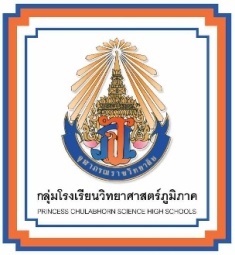 แผนการจัดการเรียนรู้และแผนการประเมินผลการเรียนรู้ฉบับย่อกลุ่มสาระการเรียนรู้คณิตศาสตร์รายวิชา ค20206 คณิตศาสตร์เพิ่มเติม 6  	      1.0  หน่วยกิต                   2 ชั่วโมง/สัปดาห์ชั้นมัธยมศึกษาปีที่ 3                                 ภาคเรียนที่ 2 	          ปีการศึกษา ...............ครูผู้สอน ..............................................................................1. คำอธิบายรายวิชา	ศึกษา  ฝึกทักษะและกระบวนการในสาระต่อไปนี้ระบบสมการ การแก้ระบบสมการสองตัวแปรที่มีดีกรีไม่เกินสอง การแก้โจทย์ปัญหาเกี่ยวกับระบบสมการสองตัวแปรที่มีดีกรีไม่เกินสองอนุพันธ์ของฟังก์ชัน ลิมิตของฟังก์ชัน ความต่อเนื่องของฟังก์ชัน อนุพันธ์ของฟังก์ชัน f ที่ x การหาอนุพันธ์ของฟังก์ชันพีชคณิตโดยใช้สูตรปริพันธ์ของฟังก์ชัน ปฏิยานุพันธ์ การหาปริพันธ์ไม่จำกัดเขตของฟังก์ชันโดยใช้สูตรโดยใช้แนวการจัดการเรียนรู้ผ่านการแก้ปัญหา การสืบเสาะหาความรู้ การสำรวจตรวจสอบ การอภิปราย ใช้เทคโนโลยีสารสนเทศในการสืบค้นข้อมูล เรียนรู้และนำเสนอแนวคิดทางคณิตศาสตร์  ตลอดจนสอดแทรกการใช้ภาษาอังกฤษในบริบททางคณิตศาสตร์ เพื่อให้นักเรียนเกิดความรู้ความเข้าใจในเนื้อหาสาระ  สามารถเชื่อมโยงความรู้ หลักการและกระบวนการทางคณิตศาสตร์กับศาสตร์อื่น ๆ คิดวิเคราะห์และแก้ปัญหาทางคณิตศาสตร์ในสถานการณ์ต่าง ๆ เลือกใช้กลยุทธ์ในการแก้ปัญหาได้  สื่อสาร สื่อความหมายทางคณิตศาสตร์และนำเสนอแนวคิด  ใช้เหตุผลประกอบการตัดสินใจและมีความคิดริเริ่มสร้างสรรค์  ตลอดจนมีคุณลักษณะอันพึงประสงค์ใช้การวัดผลประเมินผลตามสภาพจริงด้วยวิธีการที่หลากหลาย ครอบคลุมทั้งด้านความรู้ ทักษะและกระบวนการทางคณิตศาสตร์และคุณลักษณะที่พึงประสงค์  2. ผลการเรียนรู้แก้ระบบสมการและโจทย์ปัญหาเกี่ยวกับระบบสมการสองตัวแปรที่มีดีกรีไม่เกินสองหาลิมิตของฟังก์ชันที่กำหนดตรวจสอบการเป็นฟังก์ชันต่อเนื่องของฟังก์ชันที่กำหนดหาอนุพันธ์ของฟังก์ชันที่กำหนดหาปริพันธ์ไม่จำกัดเขตของฟังก์ชันที่กำหนดใช้วิธีการที่หลากหลายในการแก้ปัญหาใช้ความรู้ ทักษะและกระบวนการทางคณิตศาสตร์ และเทคโนโลยีในการแก้ปัญหาในสถานการณ์ต่าง ๆ ได้อย่างเหมาะสมให้เหตุผลประกอบการตัดสินใจ และสรุปผลได้อย่างเหมาะสมใช้ภาษาและสัญลักษณ์ทางคณิตศาสตร์ในการสื่อสาร สื่อความหมาย และนำเสนอ            ได้อย่างถูกต้องชัดเจนเชื่อมโยงความรู้ต่าง ๆ ในคณิตศาสตร์ และนำความรู้ หลักการ กระบวนการทางคณิตศาสตร์ไปเชื่อมโยงกับศาสตร์อื่น ๆ  มีความคิดริเริ่มสร้างสรรค์ทางคณิตศาสตร์3.  กำหนดการสอนและจุดประสงค์การเรียนรู้4. แผนการประเมินผลการเรียนรู้และการมอบหมายงานการสอนรายวิชา ค20206 คณิตศาสตร์เพิ่มเติม 6 ประจำภาคเรียนที่ 2 ปีการศึกษา …………                 มีแผนการประเมินผลการเรียนรู้ ดังนี้4.1 ประเมินจากงานหรือแบบฝึกหัดที่มอบหมาย                                  10   คะแนน4.2 ประเมินจากการสังเกตพฤติกรรมการเรียนของนักเรียน : จิตพิสัย          10  คะแนน 4.3 ประเมินจากการสอบย่อย		                                        30  คะแนน  4.4 ประเมินจากการสอบกลางภาคเรียน                                            20  คะแนน4.5 ประเมินจากการสอบปลายภาคเรียน                                           30  คะแนน                                                                             รวม        100  คะแนนรายละเอียดการประเมินผลแต่ละหัวข้อเป็นดังนี้4.1    ประเมินจากงานหรือแบบฝึกหัดที่มอบหมาย   หมายเหตุ   เวลาที่นักเรียนควรใช้ หมายถึง เวลาที่ครูได้พิจารณาว่าในการทำงานหรือแบบฝึกหัดชิ้นนั้น ๆ นักเรียนควรใช้เวลาทำประมาณเท่าใดการประมาณดังกล่าวครูได้พิจารณาจากความยาก ความซับซ้อน และปริมาณของงานหรือแบบฝึกหัดชิ้นนั้น ๆ4.2 ประเมินจากการสังเกตพฤติกรรมการเรียนของนักเรียน : จิตพิสัย (10 คะแนน) การประเมินพฤติกรรมการเรียนของนักเรียนรายวิชา ค20206 คณิตศาสตร์เพิ่มเติม 6               ประจำภาคเรียนที่ 2  ปีการศึกษา …………………… ได้กำหนดหัวข้อการประเมินได้ ดังแสดงในตาราง4.3 ประเมินจากการสอบย่อย    รายวิชานี้จะมีการสอบย่อย 2 ครั้งดังนี้4.3.1 กำหนดการสอบย่อยครั้งที่ 1 เวลาที่ใช้สอบ   50 นาที     15    คะแนน4.3.2 กำหนดการสอบย่อยครั้งที่ 2 เวลาที่ใช้สอบ   50 นาที     15	คะแนนเนื้อหาที่สอบ ลักษณะข้อสอบ จำนวนข้อสอบของการสอบย่อยแต่ละครั้ง มีรายละเอียด
ดังตาราง4.4 ประเมินจากการสอบกลางภาคเรียน  (20 คะแนน)กำหนดสอบกลางภาค วันที่  …………….  เดือน …………….  พ.ศ. …………….  เวลาที่ใช้ในการสอบ 90 นาทีหัวข้อ/เนื้อหาและลักษณะข้อสอบมีรายละเอียดดังตาราง4.5 ประเมินจากการสอบปลายภาคเรียน (30 คะแนน)กำหนดสอบปลายภาค วันที่ ………… เดือน ……………….. พ.ศ. ………… เวลาที่ใช้ในการสอบ 90 นาที หัวข้อ/เนื้อหาและลักษณะข้อสอบมีรายละเอียด ดังตารางสัปดาห์ที่คาบที่หัวข้อจุดประสงค์การเรียนรู้1 -21 – 3(3 ชั่วโมง)ระบบสมการที่ประกอบด้วยสมการเชิงเส้นและสมการดีกรีสองเพื่อให้นักเรียน1.  แก้ระบบสมการที่ประกอบด้วยสมการเชิงเส้นและสมการดีกรีสองที่กำหนดให้โดยใช้สมบัติของการเท่ากันได้2.  ตระหนักถึงความสมเหตุสมผลของคำตอบที่ได้3. ใช้เทคโนโลยีสารสนเทศในการแก้ปัญหาระบบสมการได้2 -34 – 6(3 ชั่วโมง)ระบบสมการที่ประกอบด้วยสมการดีกรีสองทั้งสองสมการเพื่อให้นักเรียน1.  แก้ระบบสมการที่ประกอบด้วยสมการดีกรีสองทั้งสองสมการที่กำหนดให้โดยใช้สมบัติของการเท่ากันได้2. ตระหนักถึงความสมเหตุสมผลของคำตอบที่ได้4 - 57 – 10(4 ชั่วโมง)โจทย์ปัญหาระบบสมการเพื่อให้นักเรียน1. แก้ปัญหาที่กำหนด โดยใช้ความรู้เกี่ยวกับระบบสมการ และใช้วิธีการที่หลากหลายในการแก้โจทย์ปัญหาได้2. สื่อความหมายทางคณิตศาสตร์ และนำเสนอ กระบวนการแก้ปัญหาในสถานการณ์ต่าง ๆ ได้อย่างเหมาะสม3. เชื่อมโยงความรู้เรื่องความรู้เกี่ยวกับระบบสมการกับศาสตร์อื่น ๆ 4. มีความคิดริเริ่มส้างสรรค์ทางคณิตศาสตร์สัปดาห์ที่คาบที่หัวข้อจุดประสงค์การเรียนรู้6 - 811 – 15(5 ชั่วโมง)1. การหาลิมิตโดยการแทนค่าและลิมิตจากกราฟ
2. ทฤษฎีบทเกี่ยวกับลิมิตเพื่อให้นักเรียน1. หาค่าของลิมิตโดยการแทนค่าได้2. หาค่าของลิมิตจากกราฟได้3. หาค่าของลิมิตโดยใช้ทฤษฎีบทได้8 - 916 – 18(3 ชั่วโมง)ความต่อเนื่องของฟังก์ชันเพื่อให้นักเรียนตรวจสอบความต่อเนื่องของฟังก์ชันที่กำหนดให้ได้1019-20สอบกลางภาค1121-22(2 ชั่วโมง)อัตราการเปลี่ยนแปลงเฉลี่ยเพื่อให้นักเรียนหาอัตราการเปลี่ยนแปลงเฉลี่ยที่กำหนดให้ได้12-1423-28(6 ชั่วโมง)1. อัตราการเปลี่ยนแปลง                ขณะใด ๆ2. การหาอนุพันธ์โดยใช้บทนิยาม3. การหาอนุพันธ์ของฟังก์ชันโดยใช้สูตรเพื่อให้นักเรียน1. หาอัตราการเปลี่ยนแปลงขณะใด ๆ ได้2. หาอนุพันธ์ของฟังก์ชันโดยใช้บทนิยามได้1529-30(2 ชั่วโมง)1. การหาอนุพันธ์ของฟังก์ชันโดยใช้สูตร2. การหาอนุพันธ์อันดับสูงเพื่อให้นักเรียน1. หาอนุพันธ์ของฟังก์ชันที่กำหนดโดยใช้สูตรได้2. หาอนุพันธ์อันดับสูงของฟังก์ชันที่กำหนดให้ได้1631(1 ชั่วโมง)1. ความหมายของปริพันธ์ของฟังก์ชัน2. ปฏิยานุพันธ์ในรูปทั่วไปของฟังก์ชัน fเพื่อให้นักเรียน1. อธิบายความหมายของปริพันธ์ไม่จำกัดเขตของฟังก์ชันได้2. หาปฏิยานุพันธ์ในรูปทั่วไปของของฟังก์ชันที่กำหนดให้ได้สัปดาห์ที่คาบที่หัวข้อจุดประสงค์การเรียนรู้16-1732-34(3 ชั่วโมง)การหาปริพันธ์ไม่จำกัดเขตของฟังก์ชันโดยใช้สูตรเพื่อให้นักเรียนหาปริพันธ์ไม่จำกัดเขตของฟังก์ชันที่กำหนดให้โดยใช้สูตรได้1835-36(2 ชั่วโมง)โจทย์ปัญหาเกี่ยวกับสมการเส้นโค้งเมื่อกำหนดความชันกับจุด          ที่เส้นโค้งผ่านเพื่อให้นักเรียนแก้โจทย์ปัญหาเกี่ยวกับสมการเส้นโค้งเมื่อกำหนดความชันกับจุด           ที่เส้นโค้งผ่านได้1937-38(2 ชั่วโมง)1. โจทย์ปัญหาเกี่ยวกับการเคลื่อนที่ของวัตถุเพื่อให้นักเรียน1. นำความรู้เกี่ยวปริพันธ์ไม่จำกัดเขตไปแก้โจทย์ปัญหาเกี่ยวกับการเคลื่อนที่ของวัตถุได้2. ให้เหตุผลประกอบการตัดสินใจ และสรุปผลได้อย่างเหมาะสม2039-40สอบปลายภาครายการรูปแบบของงานสัปดาห์ที่มอบหมายกำหนดส่งเวลาที่นักเรียนควรใช้ (นาที)คะแนนประเมินจากการทำแบบฝึกหัด 
เรื่อง ระบบสมการที่ประกอบด้วยสมการเชิงเส้นและสมการดีกรีสองและกิจกรรมกลุ่มการแก้ปัญหางานเดี่ยวสัปดาห์ที่ 2ถัดจากวันมอบหมาย 3 วัน 60 นาที1ประเมินจากการทำแบบฝึกหัด 
เรื่อง ระบบสมการที่ประกอบด้วยสมการดีกรีสองทั้งสองสมการและกิจกรรมกลุ่มการแก้ปัญหางานเดี่ยวสัปดาห์ที่ 3ถัดจากวันมอบหมาย 3 วัน60 นาที1ประเมินจากการทำแบบฝึกหัด 
เรื่อง โจทย์ปัญหาระบบสมการและกิจกรรมกลุ่มการแก้ปัญหางานเดี่ยวสัปดาห์ที่ 5ถัดจากวันมอบหมาย 3 วัน60 นาที1ประเมินจากการทำแบบฝึกหัด เรื่อง การหาลิมิตโดยการแทนค่าและลิมิตจากกราฟงานเดี่ยวสัปดาห์ที่ 8ถัดจากวันมอบหมาย 3 วัน60 นาที1ประเมินจากการทำแบบฝึกหัด เรื่อง ทฤษฎีบทเกี่ยวกับลิมิตงานเดี่ยวสัปดาห์ที่ 8ถัดจากวันมอบหมาย 3 วัน60 นาที1ประเมินจากการทำแบบฝึกหัด เรื่อง ความต่อเนื่องของฟังก์ชันงานเดี่ยวสัปดาห์ที่ 9ถัดจากวันมอบหมาย 3 วัน60 นาที1ประเมินจากการทำแบบฝึกหัด เรื่อง การหาอนุพันธ์โดยใช้บทนิยามงานเดี่ยวสัปดาห์ที่ 14ถัดจากวันมอบหมาย 3 วัน60 นาที1ประเมินจากการทำแบบฝึกหัด เรื่อง การหาอนุพันธ์ของฟังก์ชันโดยใช้สูตรงานเดี่ยวสัปดาห์ที่ 15ถัดจากวันมอบหมาย 3 วัน60 นาที1ประเมินจากการทำแบบฝึกหัด เรื่อง ปฏิยานุพันธ์ในรูปทั่วไปของฟังก์ชัน f  และการหาปริพันธ์ไม่จำกัดเขตของฟังก์ชันโดยใช้สูตรงานเดี่ยวสัปดาห์ที่ 16ถัดจากวันมอบหมาย 3 วัน60 นาที1ประเมินจากการทำแบบฝึกหัด เรื่อง โจทย์ปัญหาเกี่ยวกับปริพันธ์ไม่จำกัดเขตงานเดี่ยวสัปดาห์ที่ 17ถัดจากวันมอบหมาย 3 วัน60 นาที1รวมรวมรวมรวม600 นาที10หัวข้อการประเมินผลการประเมินผลการประเมินผลการประเมินผลการประเมินผลการประเมินหัวข้อการประเมินดีเยี่ยม    (5)ดีมาก(4)ดี    (3)ปานกลาง(2)ปรับปรุง(1)ความตั้งใจเรียนในห้องเรียนการตรงต่อเวลาในการทำงานการมีส่วนร่วมในการเรียนความมีวินัยในตนเองความรับผิดชอบต่อการเรียนความคิดริเริ่มสร้างสรรค์ทางคณิตศาสตร์ความสามารถในการทำงานร่วมกับผู้อื่นความสารถในการบริหารและจัดการเวลาความสามารถในการแก้ปัญหาทางคณิตศาสตร์ความสามารถในการตัดสินใจหัวข้อ/เนื้อหาที่ใช้ในการสอบลักษณะและจำนวนข้อสอบคะแนนการสอบย่อยครั้งที่ 1 (50 นาที)การสอบย่อยครั้งที่ 1 (50 นาที)การสอบย่อยครั้งที่ 1 (50 นาที)การแก้ระบบสมการที่ประกอบด้วยสมการเชิงเส้นและสมการดีกรีสองแสดงวิธีทำ 1 ข้อ2การแก้ระบบสมการที่ประกอบด้วยสมการดีกรีสองทั้งสองสมการแสดงวิธีทำ 2 ข้อ4โจทย์ปัญหาระบบสมการแสดงวิธีทำ 2 ข้อ4การหาลิมิตของฟังก์ชันเติมคำตอบ 3 ข้อ3ความต่อเนื่องของฟังก์ชันแสดงวิธีทำ 1 ข้อ2รวมเติมคำตอบ 3 ข้อแสดงวิธีทำ 6 ข้อ15การสอบย่อยครั้งที่ 2 (50 นาที)การสอบย่อยครั้งที่ 2 (50 นาที)การสอบย่อยครั้งที่ 2 (50 นาที)การหาอนุพันธ์โดยใช้บทนิยามแสดงวิธีทำ 1 ข้อ3การหาอนุพันธ์โดยใช้สูตรเติมคำตอบ 3 ข้อ3การหาปริพันธ์ไม่จำกัดเขตของฟังก์ชันโดยใช้สูตรเติมคำตอบ 3 ข้อ3นำความรู้เกี่ยวปริพันธ์ไม่จำกัดเขตไปแก้โจทย์ปัญหาแสดงวิธีทำ 2 ข้อ3รวมเติมคำตอบ 6 ข้อแสดงวิธีทำ  3 ข้อ15หัวข้อ/เนื้อหาที่ใช้ในการสอบกลางภาคลักษณะและจำนวนข้อสอบคะแนนการแก้ระบบสมการที่ประกอบด้วยสมการเชิงเส้นและสมการดีกรีสองแสดงวิธีทำ 1 ข้อ2การแก้ระบบสมการที่ประกอบด้วยสมการดีกรีสอง ทั้งสองสมการแสดงวิธีทำ 2 ข้อ6โจทย์ปัญหาระบบสมการแสดงวิธีทำ 2 ข้อ6การหาลิมิตของฟังก์ชันเติมคำตอบ 3 ข้อ3ความต่อเนื่องของฟังก์ชันแสดงวิธีทำ 1 ข้อ3รวมเติมคำตอบ 3 ข้อแสดงวิธีทำ 6 ข้อ20หัวข้อ/เนื้อหาที่ใช้ในการสอบปลายภาคลักษณะและจำนวนข้อสอบคะแนนความต่อเนื่องของฟังก์ชันแสดงวิธีทำ 1 ข้อ3การหาอนุพันธ์โดยใช้บทนิยามแสดงวิธีทำ 1 ข้อ3การหาอนุพันธ์โดยใช้สูตรเติมคำตอบ 4 ข้อ8การหาปริพันธ์ไม่จำกัดเขตของฟังก์ชันโดยใช้สูตรเติมคำตอบ 4 ข้อ8ปริพันธ์ไม่จำกัดเขตไปแก้โจทย์ปัญหาเกี่ยวกับเส้นโค้งแสดงวิธีทำ 1 ข้อ4ปริพันธ์ไม่จำกัดเขตไปแก้โจทย์ปัญหาเกี่ยวกับการเคลื่อนที่แสดงวิธีทำ 1 ข้อ4รวมเติมคำตอบ 8 ข้อแสดงวิธีทำ 4 ข้อ30